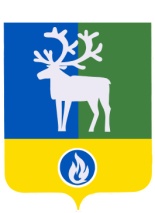 ХАНТЫ-МАНСИЙСКИЙ АВТОНОМНЫЙ ОКРУГ - ЮГРАБЕЛОЯРСКИЙ РАЙОНГОРОДСКОЕ ПОСЕЛЕНИЕ БЕЛОЯРСКИЙПроект                                        СОВЕТ ДЕПУТАТОВ РЕШЕНИЕот _________ 2016 года                                                                                                          №__ О внесении изменений в приложение к решению Совета депутатов городского поселения Белоярский от 04 февраля 2016 года № 3Совет депутатов городского поселения Белоярский р е ш и л:1. Внести в приложение «Порядок внесения проектов решений Совета депутатов городского поселения Белоярский и перечня прилагаемых к ним документов» к решению Совета депутатов городского поселения Белоярский от 04 февраля 2016 года № 3 «Об утверждении Порядка внесения проектов решений Совета депутатов городского поселения Белоярский и перечня прилагаемых к ним документов» изменения, изложив пункт 6.3 в следующей редакции: «6.3. Обязательными согласующими инстанциями проектов правовых актов Совета  поселения являются: 1) руководитель органа администрации Белоярского района, являющегося исполнителем проекта решения; 2) иные руководители органов администрации Белоярского района, интересы которых затрагивает проект решения; 3) заместитель главы Белоярского района, председатель Комитета по финансам и налоговой политике администрации Белоярского района (при наличии финансовых вопросов в проекте);  4) председатель контрольно-счетной палаты Белоярского района (по проектам, предусматривающим расходы за счет средств бюджета поселения и иным вопросам, касающимся деятельности контрольно-счетной палаты Белоярского района); 5) юридическо-правовое управление администрации Белоярского района; 6) заместитель главы Белоярского района, управляющий делами администрации Белоярского района, курирующий деятельность органа администрации Белоярского района, являющегося исполнителем проекта решения, в пределах своей компетенции; 7) глава администрации городского поселения Белоярский; 8) глава городского поселения Белоярский. Визирование проекта правового акта Совета  поселения начинается с подпункта 1 и осуществляется по мере возрастания до подпункта 8 подпункта 6.3 настоящего раздела.  Глава городского поселения Белоярский подписывает  проект  правового акта  после его визирования. Проект решения после прохождения вышеуказанного порядка визирования направляется в  прокуратуру для согласования, если такая необходимость существует.». 	2. Опубликовать настоящее решение в газете «Белоярские вести».         	3. Настоящее решение вступает в силу после его официального опубликования.Глава городского поселения Белоярский                                                                    В.Л.Васик